С 2019 года в силу вступили изменения в пенсионном законодательстве, среди которых - увеличение общеустановленного пенсионного возраста (65 лет для мужчин и 60 лет - для женщин), возникновение права выхода на пенсию на два года раньше для граждан с большим страховым стажем (42 года для мужчин и 37 лет – для женщин). Вместе с тем, положения закона устанавливают более ранний выход на пенсию для многодетных матерей.Женщинам, родившим пятерых и более детей, пенсия, как и прежде, будет назначаться в 50 лет. А новое пенсионное законодательство установило льготы и для матерей с 3-мя и 4-мя детьми. Так мать троих детей сможет досрочно выйти на пенсию в 57 лет, а родившая четверых детей - в 56 лет.Разумеется, чтобы реализовать право на досрочное оформление страховой пенсии по старости, женщина не должна быть лишена родительских прав на детей.Основные требования заключаются в следующем:- воспитание ребенка до 8 лет;- обязательный стаж 15 лет (в стаж входят годы ухода за детьми, поэтому в общей сложности женщина может 6 лет просидеть в декрете и проработать в сумме 9 лет, чтобы обрести право на досрочную пенсию); -  наличие требуемого (минимального) количества пенсионных баллов.При соблюдении всех вышеуказанных условий многодетная мать может претендовать на оформление страховой пенсии по старости ранее достижения установленного возрастного порога. Однако в связи с переходным периодом, который действует на сегодняшний день,  для мам с 3 и 4 детьми в полной мере эта норма начнет действовать с 2021 года, поскольку повышение показателя пенсионного возраста будет производиться поэтапно, а не сразу. В 2019, 2020 году такой преференцией смогут воспользоваться лишь матери пятерых детей, потому как они уже имеют право на реализацию льготы.Если рассматривать выход на пенсию с учетом года рождения многодетной матери, то процесс будет происходить по такой схеме: -   женщины, рожденные в 1964 году воспитывающие 3 или 4 детей, а также матери 1965 г.р. с тремя детьми, могут выйти на пенсию в 2019-2021 году по достижении 55,5 лет (на общих основаниях); -   матери 1965 г.р. с 4 детьми обретут право на пенсионное обеспечение в 2021 году, будучи в возрасте 56 лет;-    женщины, родившиеся в 1966 году и воспитывающие 4 детей, смогут оформить пенсию в 2022 году, проще говоря, тогда, когда им исполнится 56 лет.Так же имеют право на досрочный выход на пенсию женщины, имеющие 2-х и более детей, и проработавшие в районах Крайнего Севера не менее 12 лет, или не менее 17 лет в местностях, приравненных к районам Крайнего Севера.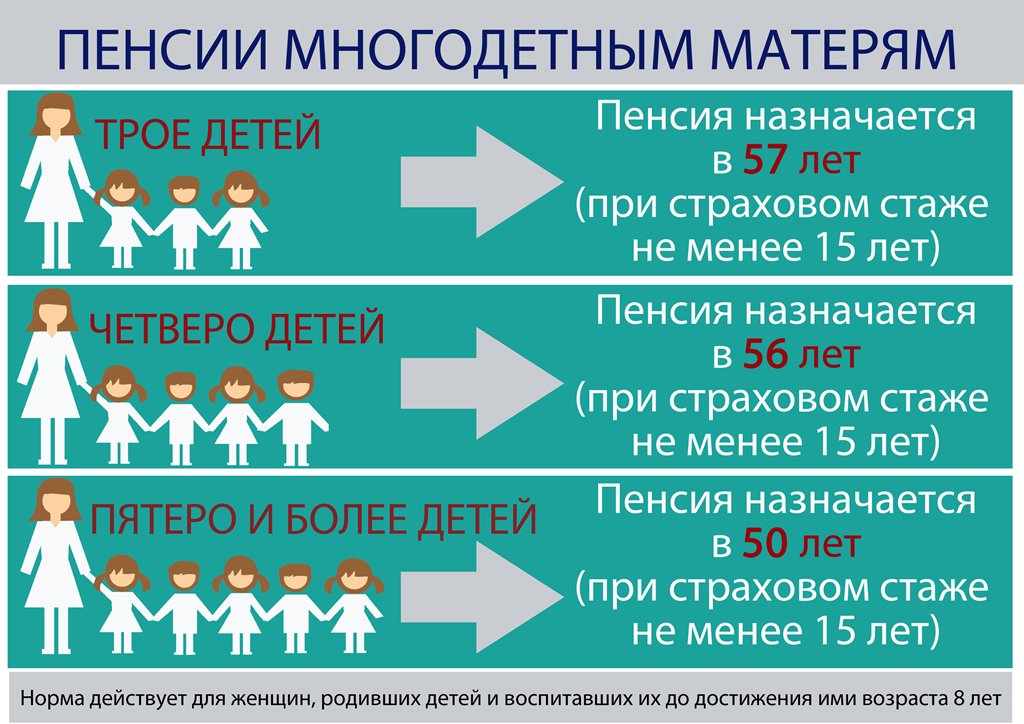 